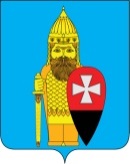 АДМИНИСТРАЦИЯ ПОСЕЛЕНИЯ ВОРОНОВСКОЕ В ГОРОДЕ МОСКВЕ ПОСТАНОВЛЕНИЕ21.01.2019 года № 9О внесении изменений в постановление администрации поселения Вороновское от 26.02.2018 года № 12 «Об утверждении муниципальной программы «Ремонт дорог населенных пунктов в поселении Вороновское в 2018 году»   В связи с техническими ошибками, администрация поселения Вороновское постановляет:   1. В постановление администрации поселения Вороновское от 26.02.2018 года № 12 «Об утверждении муниципальной программы «Ремонт дорог населенных пунктов в поселении Вороновское в 2018 году» внести следующие изменения:   1.1. Приложение к постановлению изложить в новой редакции (приложение 1 к настоящему постановлению);   1.2. Приложение 1 к муниципальной программе «Ремонт дорог населенных пунктов в поселении Вороновское в 2018 году» изложить в новой редакции (приложение 2 к настоящему постановлению);   1.3. Приложение 2 к муниципальной программе «Ремонт дорог населенных пунктов в поселении Вороновское в 2018 году» изложить в новой редакции (приложение 3 к настоящему постановлению);   2. Опубликовать настоящее постановление в бюллетене «Московский муниципальный вестник» и разместить на официальном сайте администрации поселения Вороновское в информационно-телекоммуникационной сети «Интернет».   3. Контроль за исполнением настоящего постановления возложить на заместителя главы администрации поселения Вороновское Войтешонок Л.Ю. Глава администрациипоселения Вороновское                                                                        Е.П. ИвановПриложение 1к постановлению администрациипоселения Вороновское в городе Москве от «21» января 2019 года № 9МУНИЦИПАЛЬНАЯ ПРОГРАММА«Ремонт дорог населенных пунктов в поселении Вороновское в 2018 году»Паспорт муниципальной программыАнализ проблемы и обоснование ее решения программными методами   Сохранность автомобильных дорог в поселении Вороновское зависит от качества и регулярности выполнения работ по ремонту объектов дорожного хозяйства, а также элементов по их обустройству в соответствии с требованиями к санитарно-техническому содержанию объектов дорожного хозяйства улично-дорожной сети города Москвы и порядком выполнения работ по капитальному ремонту, текущему ремонту и  содержанию объектов дорожного хозяйства улично-дорожной сети города Москвы, утвержденными постановлением правительства Москвы № 762-ПП от 16.12.2014 года.   Реализация мероприятий программы  позволит улучшить состояние и обеспечить нормальное функционирование автомобильных дорог общего пользования и безопасность дорожного движения.   Для достижения намеченной цели предусмотрено решение следующих задач:- выполнение работ по ремонту и обеспечению безопасности дорожного движения на автомобильных дорогах общего пользования местного значения поселения Вороновское согласно адресному перечню объектов дорожного хозяйства поселения Вороновское, подлежащих ремонту в 2018 г. за счет средств субсидии бюджета города Москвы и бюджета поселения Вороновское (приложение 1), адресному переченю объектов дорожного хозяйства поселения Вороновское, подлежащих ремонту в 2018 г. за счет средств бюджета поселения Вороновское (приложение 2).Прогноз развития реализации программы и планируемые показатели по итогам реализации программы   Программа включает в себя комплекс скоординированных мероприятий, необходимых для восстановления первоначальных транспортно-эксплуатационных характеристик.    В соответствии с целью и задачами программы основной эффект от реализации ее мероприятий имеет, прежде всего социальную направленность, стимулирующую активизацию экономической деятельности.   Исходя из целей программы, предусматриваются основные направления ее реализации:- своевременное и качественное проведение дорожных работ для повышения уровня безопасности дорожного движения;- развитие и совершенствование автомобильных дорог.Цель, задачи и конечные результаты программы   Целью программы является обеспечение сохранности и совершенствования объектов дорожного хозяйства, устойчивого и безопасного функционирования сети автомобильных дорог поселения Вороновское в отношении автомобильных дорог местного значения.   Достижение цели программы будет осуществляться путем выполнения следующих задач:- качественное выполнение работ по ремонту дорог;- обеспечение нормативных эксплуатационных свойств покрытий проезжей части;- повышение уровня безопасности дорожного движения;- улучшение технического состояния существующей сети автомобильных дорог местного значения; - снижение доли автомобильных дорог, не соответствующих нормативным требованиям.Сроки и этапы реализации программы   Программа предусматривает один этап реализации – 2018 год5. Ресурсное обеспечение программы   Программа реализуется за счет средств местного бюджета поселения Вороновское и средств субсидии из бюджета города Москвы.   Финансирование мероприятий программы за счет средств местного бюджета поселения Вороновское и средств субсидии из бюджета города Москвы осуществляется в установленном законодательством порядке.    Общий объем финансирования на реализацию программы составляет – 175 746 557,14 руб.6. Оценка эффективности программы   Реализация программных мероприятий позволит обеспечить устойчивое и безопасное функционирование сети автомобильных дорог городского округа. Эффективность реализации программы по использованию бюджетных денежных средств, выделенных для реализации программы, определяется достижением целевых показателей.7. Организация управления и контроль за ходом программы   Формы и методы управления реализацией программы определяются администрацией поселения Вороновское.   Общее руководство и управление реализацией программных мероприятий осуществляет администрация поселения Вороновское.   Администрация поселения Вороновское является заказчиком программы и координатором деятельности исполнителей мероприятий программы.    Администрация поселения Вороновское осуществляет:- разработку механизмов привлечения дополнительных финансовых ресурсов для реализации программы;- контроль за эффективным и целевым использованием бюджетных средств на реализацию программы;- анализ количественных и качественных параметров состояния и развития секторов экономики и подготовку соответствующих предложений, в том числе по совершенствованию нормативной правовой базы, необходимой для реализации программы;- привлечение организаций для реализации проектов программы в соответствии с действующим законодательством;- информационно - аналитическое обеспечение процесса реализации программы, мониторинг выполнения программы в целом и входящих в ее состав мероприятий;- подготовку в установленные сроки ежемесячных и годовых отчетов, годового доклада о ходе реализации программы Совету депутатов поселения Вороновское.   Контроль за исполнением настоящей программы осуществляет глава администрации поселения Вороновское.8. Перечень мероприятий программы «Ремонт дорог населенных пунктов в поселении Вороновское в 2018 году9. Целевые показатели эффективности реализации программы «Ремонт дорог населенных пунктов в поселении Вороновское в 2018 годуПриложение 2к постановлению администрациипоселения Вороновское в городе Москве от «21» января 2019 года № 9«Приложение № 1 к муниципальной программе «Ремонт дорог населенных пунктов в поселении Вороновское в 2018 году»Адресный перечень объектов дорожного хозяйства поселения Вороновское, подлежащих ремонту в 2018 г. за счет средств субсидии бюджета города Москвы и бюджета поселения Вороновское».Приложение 3к постановлению администрациипоселения Вороновское в городе Москве от «21» января 2019 года № 9«Приложение № 2 к муниципальной программе «Ремонт дорог населенных пунктов в поселении Вороновское в 2018 году»Адресный перечень объектов дорожного хозяйства поселения Вороновское, подлежащих ремонту в 2018 г. за счет средств бюджета поселения Вороновское.Наименование Программы«Ремонт дорог в населенных пунктах поселения Вороновское в 2018 году»Основание для разработки программы-Федеральный закон от 06 октября 2003 года № 131-ФЗ «Об общих принципах организации местного самоуправления в Российской Федерации»;- Бюджетный кодекс РФ;-Закон города Москвы от 06 ноября 2002 года № 56 «Об организации местного самоуправления в городе Москве»;-Устав поселения Вороновское- Постановление Правительства Москвы от 16.12.2014 № 762-ПП «Об утверждении Требований к санитарно-техническому содержанию объектов дорожного хозяйства улично-дорожной сети города Москвы и Порядка выполнения работ по капитальному ремонту, текущему ремонту, разметке и содержанию объектов дорожного хозяйства улично-дорожной сети города Москвы»Цель программыСохранность автомобильных дорог местного значения в поселении Вороновское Задачи программыУлучшение технического состояния существующей сети автомобильных дорог местного значения. Повышение уровня  безопасности дорожного движения. Качественное выполнение работ по ремонту и дорог.Обеспечение нормативных эксплуатационных свойств покрытий проезжей части.Конечные результатыПриведение в технически исправное состояние автомобильных дорог местного значения и объектов дорожного хозяйства (ремонт дорог горячими асфальтобетонными смесями) – 163,58 тыс. кв.м.Приведение в исправное техническое состояние существующей сети автомобильных дорог местного значения (ремонт дорог горячими асфальтобетонными смесями) – 29 ед.Приведение в нормативное санитарное состояние автомобильных дорог местного значения и объектов дорожного хозяйства (водоотведение) – 40 п.м.Приведение в технически исправное состояние автомобильных дорог местного значения и объектов дорожного хозяйства (отсыпка материалом фрезерования асфальтобетона) – 30,76 тыс. кв.м.Заказчик программыАдминистрация поселения ВороновскоеРазработчик программы и ответственный исполнитель программыадминистрация поселения ВороновскоеКоординатор программыглава администрации поселения ВороновскоеСрок реализации программы2018 годОбъемы и источники финансированияОбщий объем средств на реализацию мероприятия – 175 746 557,14 руб., в том числе:  - средства бюджета поселения Вороновское – 17 698 173,48 руб. - средства субсидии из бюджета города Москвы – 158 048 383,66 руб.№ п/пНаименование и содержание мероприятийОтветственный исполнитель мероприятийСроки исполненияОбъемы финансирования (руб.)Источники финансирования1234561Ремонт объектов дорожного хозяйства асфальтобетонными смесями Организации, привлекаемые в соответствии с действующим законодательствомI-IV квартал 2018 г.158 048 383,66   Субсидия из бюджета г. Москвы1Ремонт объектов дорожного хозяйства асфальтобетонными смесями Организации, привлекаемые в соответствии с действующим законодательствомI-IV квартал 2018 г.7 546 995,41   Бюджет поселения Вороновское2Ремонт подъездной дороги к д. Семенково с расширением (ось Ж) Организации, привлекаемые в соответствии с действующим законодательствомI-IV квартал 2018 г.5 420 972,56Бюджет поселения Вороновское3Ремонт дороги д. Юдановка уч. 7 (водоотведение)Организации, привлекаемые в соответствии с действующим законодательствомI-IV квартал 2018 г.156 446,65Бюджет поселения Вороновское4Ремонт дорог материалом фрезерованияОрганизации, привлекаемые в соответствии с действующим законодательствомI-IV квартал 2018 г.4 573 758,86Бюджет поселения ВороновскоеИтого175 746 557,14№ п/пнаименование мероприятийнаименование целевого показателяед. изм.плановые значения 2018 г.123451Работы по ремонту населенных пунктовПриведение в технически исправное состояние автомобильных дорог местного значения и объектов дорожного хозяйства (ремонт дорог горячими асфальтобетонными смесями)тыс. кв. м.163,581Работы по ремонту населенных пунктовПриведение в исправное техническое состояние существующей сети автомобильных дорог местного значения. (ремонт дорог горячими асфальтобетонными смесями)Количество291Работы по ремонту населенных пунктовПриведение в нормативное санитарное состояние автомобильных дорог местного значения и объектов дорожного хозяйства (водоотведение)п.м.401Работы по ремонту населенных пунктовПриведение в технически исправное состояние автомобильных дорог местного значения и объектов дорожного хозяйства (отсыпка материалом фрезерования асфальтобетона)тыс. кв.м.30,76№ п/пАдрес объекта (наименование объекта)Границы работГраницы работГраницы работПлощадь объекта по титулу, кв. м.Площадь объекта по титулу, кв. м.Площадь объекта по титулу, кв. м.Площадь объекта по титулу, кв. м.Потребность в ремонте, кв. м.Потребность в ремонте, кв. м.Потребность в ремонте, кв. м.Потребность в ремонте, кв. м.Общая стоимость работ, руб. (за счет субсидий г. Москвы)Общая стоимость работ, руб. (за счет средств местного бюджета)Общая стоимость работ, руб№ п/пАдрес объекта (наименование объекта)НачальнаяКонечнаяКонечнаяПроезжая частьТротуарыОбочиныВсегоПроезжая частьТротуарыОбочиныВсегоОбщая стоимость работ, руб. (за счет субсидий г. Москвы)Общая стоимость работ, руб. (за счет средств местного бюджета)Общая стоимость работ, руб№ п/пАдрес объекта (наименование объекта)НачальнаяКонечнаяКонечнаяПроезжая частьТротуарыОбочиныВсегоПроезжая частьТротуарыОбочиныВсегоОбщая стоимость работ, руб. (за счет субсидий г. Москвы)Общая стоимость работ, руб. (за счет средств местного бюджета)Общая стоимость работ, руб12344567891011121314151Дорога Калужское ш.- д. Юрьевка-СНТ "Озерное"ось (2551)ось (4154)ось (4154)45664,000,0010638,0056302,009553,850,003064,0012617,859 870 526,600,009 870 526,601Дорога Калужское ш.- д. Юрьевка-СНТ "Озерное"ось (5404)ось (5972)ось (5972)45664,000,0010638,0056302,003185,150,001014,004199,153 314 001,400,003 314 001,402Дорога с. НикольскоеосьА (540)осьА (872)осьА (872)6997,000,002038,009035,00920,000,00373,001293,000,001 191 111,601 191 111,602Дорога с. Никольскоеось В (0)ось В (19)ось В (19)6997,000,002038,009035,0086,000,0030,00116,000,00136 416,00136 416,003дорога д. Безобразовоось Б(0) д. 54            ось Б(130) д. 24         ось Б(130) д. 24         7884,000,002570,0010454,00217,800,000,00217,800,00224 116,15224 116,153дорога д. Безобразовоось А(0) ул. Садовая д.2ось А (20) ТПось А (20) ТП7884,000,002570,0010454,00217,000,000,00217,000,00199 900,40199 900,404Подъездная дорога от д.Безобразово к базе отдыха "Салют"ось (0)ось (1596)ось (1596)6595,000,00979,007574,006595,000,00979,007574,008 164 772,000,008 164 772,005Дорога д. Косовка (левая сторона)ось А(0)ось А(630)ось А(630)11770,000,002156,0013926,002002,170,00614,002616,172 744 965,110,002 744 965,115Дорога д. Косовка (левая сторона)ось Б(0)ось Б(649)ось Б(649)11770,000,002156,0013926,002067,40,00589,002656,402 782 193,210,002 782 193,215Дорога д. Косовка (левая сторона)ось Ж(0)ось Ж(489)ось Ж(489)11770,000,002156,0013926,001990,830,00625,002615,832 700 384,6114 500,762 714 885,375Дорога д. Косовка (левая сторона)ось Д(0)ось д(164)ось д(164)11770,000,002156,0013926,00544,60,00217,00761,60749 579,070,00749 579,076дорога д.Косовка(правая сторона)ось А(0)ось А(387)ось А(387)3981,000,001205,005186,0010770,00415,001492,001 550 934,000,001 550 934,006дорога д.Косовка(правая сторона)ось Б(0)ось Б(211)ось Б(211)3981,000,001205,005186,006210,000,00621,00645 529,500,00645 529,506дорога д.Косовка(правая сторона)ось Г(0)ось Г(511)ось Г(511)3981,000,001205,005186,0013870,00463,001850,001 923 075,000,001 923 075,006дорога д.Косовка(правая сторона)ось Д(0)ось Д(161)ось Д(161)3981,000,001205,005186,004090,00159,00568,00590 436,000,00590 436,007Дорога д.Рыжовоось Б(12)ось Б(129)ось Б(129)4640,000,001426,006066,00354,000,00116,00470,00488 565,000,00488 565,008дорога д. Бабенкиось Б(0)ось Б(224)ось Б(224)3061,000,001206,004267,00599,000,00172,00771,00801 454,500,00801 454,508дорога д. Бабенкиось Г(0)ось Г(70)ось Г(70)3061,000,001206,004267,00192,000,0052,00244,00253 638,000,00253 638,009Дорога с.Богоявлениеось А(254)ось А(561)ось А(561)6573,000,002162,008735,00714,800,00516,001230,801 118 891,668 465,381 127 357,049Дорога с.Богоявлениеось Б(0)ось Б(106)ось Б(106)6573,000,002162,008735,00385,000,00170,00555,00576 922,500,00576 922,509Дорога с.БогоявлениеОсь В (0)ось В(352)ось В(352)6573,000,002162,008735,002054,200,00391,002445,202 709 034,570,002 709 034,579Дорога с.Богоявлениеось Г(0)ось Г(415)ось Г(415)6573,000,002162,008735,001617,000,00641,002258,002 254 777,450,002 254 777,4510Дорога д. Сахаровоось А(180)ось А(510)ось А(510)8621,000,000,008621,001463,90,000,001463,901 578 084,220,001 578 084,2210Дорога д. Сахаровоось Б(0)ось Б(250)ось Б(250)8621,000,000,008621,009170,000,00917,00988 525,990,00988 525,9910Дорога д. Сахаровоось Г(0)ось Г(281)ось Г(281)8621,000,000,008621,001276,50,000,001276,501 376 066,990,001 376 066,9910Дорога д. Сахаровоось Д(0)ось Д(290)ось Д(290)8621,000,000,008621,001073,50,000,001073,501 157 232,950,001 157 232,9510Дорога д. Сахаровоось Е(0)ось Е(439)ось Е(439)8621,000,000,008621,001780,20,000,001780,201 919 055,650,001 919 055,6510Дорога д. Сахаровоось Ж(0)ось Ж(226)ось Ж(226)8621,000,000,008621,00850,90,000,00850,90917 270,200,00917 270,2011Дорога д. Львовоось А(0)ось А(337)ось А(337)1310,000,00586,001896,001199,000,00586,001785,001 855 507,500,001 855 507,5011Дорога д. Львовоось Б(0)ось Б(11)ось Б(11)1310,000,00586,001896,00111,000,000,00111,00115 384,500,00115 384,5012Дорога с. Вороново (левая сторона)ось Б(0)ось Б(302)ось Б(302)12956,40416,40766,7014139,501257,700,000,001257,701 355 800,600,001 355 800,6012Дорога с. Вороново (левая сторона)ось Е(0)ось Е(33)ось Е(33)12956,40416,40766,7014139,50267,500,000,00267,50288 365,070,00288 365,0712Дорога с. Вороново (левая сторона)ось И(0)ось И(392)ось И(392)12956,40416,40766,7014139,501692,700,000,001692,701 824 730,590,001 824 730,5912Дорога с. Вороново (левая сторона)ось Л(0)ось Л(120)ось Л(120)12956,40416,40766,7014139,50541,100,000,00541,10583 305,740,00583 305,7413Дорога с. Вороново (правая сторона)ось Б(0)ось Б(232)ось Б(232)17026,300,000,0017026,30973,100,000,00973,10953 638,05218 902,161 172 540,2113Дорога с. Вороново (правая сторона)ось В(0)ось В(821)ось В(821)17026,300,000,0017026,303420,300,000,003420,303 351 861,13565 160,573 917 021,7013Дорога с. Вороново (правая сторона)ось З(0)ось З(106)ось З(106)17026,300,000,0017026,30420,600,000,00420,60453 406,790,00453 406,7913Дорога с. Вороново (правая сторона)ось Д(0)ось Д(350)ось Д(350)17026,300,000,0017026,301104,900,000,001104,901 082 741,57270 708,591 353 450,1613Дорога с. Вороново (правая сторона)ось Е(0)ось Е(166)ось Е(166)17026,300,000,0017026,30507,500,000,00507,50547 085,020,00547 085,0213Дорога с. Вороново (правая сторона)ось Е(252)ось Е(721)ось Е(721)17026,300,000,0017026,301415,600,000,001415,601 526 016,800,001 526 016,8014с.Вороново, дорога к мкр-ну "Пролетарий"ось А(0)ось А(607)ось А(607)2865,000,00924,003789,00         2 456,20   0,00790,003246,203 486 402,020,003 486 402,0214с.Вороново, дорога к мкр-ну "Пролетарий"ось Б(0)ось Б(95)ось Б(95)2865,000,00924,003789,00            408,80   0,00134,00542,80598 139,980,00598 139,9815Дорога с. Вороново мкр. Лесхозось А(0)ось А(368)ось А(368)2681,000,000,002681,001226,700,000,001226,701 322 382,700,001 322 382,7015Дорога с. Вороново мкр. Лесхозось Б(0)ось Б(225)ось Б(225)2681,000,000,002681,00785,950,000,00785,95847 253,970,00847 253,9715Дорога с. Вороново мкр. Лесхозось В(0)ось В(221)ось В(221)2681,000,000,002681,00668,350,000,00668,35720 481,330,00720 481,3316Дорога д. Семенковоось М(0)ось П(166)ось П(166)38050,000,006192,0044242,001814,400,000,001814,401 947 848,130,001 947 848,1316Дорога д. Семенковоось Т(0)ось Т(310)ось Т(310)38050,000,006192,0044242,001277,000,000,001277,001 376 606,050,001 376 606,0516Дорога д. Семенковоось К(310)ось К(558)ось К(558)38050,000,006192,0044242,00995,040,000,00995,041 072 653,110,001 072 653,1116Дорога д. Семенковоось У(0)ось У(321)ось У(321)38050,000,006192,0044242,001039,000,000,001039,001 120 042,000,001 120 042,0016Дорога д. Семенковоось Ф(0)ось Ф(328)ось Ф(328)38050,000,006192,0044242,001012,100,000,001012,101 091 043,800,001 091 043,8016Дорога д. Семенковоось Ц(0)ось Ц(334)ось Ц(334)38050,000,006192,0044242,001081,700,000,001081,701 166 072,530,001 166 072,5316Дорога д. Семенковоось С(140)ось С(400)ось С(400)38050,000,006192,0044242,00886,700,000,00886,70868 243,48347 586,341 215 829,8216Дорога д. Семенковоось С(848)ось С(1854)ось С(1854)38050,000,006192,0044242,004846,060,000,004846,064 751 704,161 169 047,405 920 751,5617Дорога д. Юдановка (правая сторона)ось А(21)ось А(600)ось А(600)7890,300,001332,109222,402702,800,000,002702,802 809 560,580,002 809 560,5817Дорога д. Юдановка (правая сторона)ось Вось Вось В7890,300,001332,109222,403656,400,001332,004988,405 014 048,500,005 014 048,5017Дорога д. Юдановка (правая сторона)ось В(0)ось В(138)ось В(138)7890,300,001332,109222,40458,500,000,00458,50476 610,720,00476 610,7217Дорога д. Юдановка (правая сторона)ось Г(0)ось Г(182)ось Г(182)7890,300,001332,109222,40425,300,000,00425,30442 099,350,00442 099,3518Дорога д. Юрьевка (правая сторона)ось А(191)ось А(502)ось А(502)3806,000,001015,004821,00963,600,00290,001253,601 379 124,480,001 379 124,4818Дорога д. Юрьевка (правая сторона)ось В(0)ось В(454)ось В(454)3806,000,001015,004821,002033,400,00500,002533,402 703 261,520,002 703 261,5219Дорога д. Ясенкиось Б (0)ось Б(1176)Варшавское ш.ось Б(1176)Варшавское ш.10825,1024,302776,3013625,704168,000,000,004168,004 424 332,000,004 424 332,0019Дорога д. Ясенкиось А (0)ось А (905) Варшавское ш.ось А (905) Варшавское ш.10825,1024,302776,3013625,703925,600,00849,004774,605 063 298,140,005 063 298,1420дорога д. Голохвастовоось В(0) Калужское шось В(298) д. 19ось В(298) д. 193642,000,001458,005100,00748,000,00187,00935,00992 502,500,00992 502,5020дорога д. Голохвастовоось Г(0) Калужское шоссеось Г(299) д.63ось Г(299) д.633642,000,001458,005100,001019,000,00292,001311,001 391 626,500,001 391 626,5020дорога д. Голохвастовоось А(0) Калужское ш.ось А(283)д. 12ось А(283)д. 123642,000,001458,005100,001100,700,00345,001445,701 458 641,860,001 458 641,8620дорога д. Голохвастовоось Б(0)ось Б(283)ось Б(283)3642,000,001458,005100,00498,000,00207,00705,00612 292,50218 582,33830 874,8321Дорога с. Новогромово (правая сторона)ось Д(0)ось Д(0)ось Д(0)5945,000,001452,007397,00          903,00   0,00344,001247,001 323 690,500,001 323 690,5021Дорога с. Новогромово (правая сторона)ось Б(0)ось Б(253)ось Б(253)5945,000,001452,007397,00          564,00   0,00375,00939,00996 748,500,00996 748,5021Дорога с. Новогромово (правая сторона)ось В(0)ось В(158)ось В(158)5945,000,001452,007397,00          483,60   0,00233,00716,60739 685,280,00739 685,2821Дорога с. Новогромово (правая сторона)ось Г(0)ось Г(342)ось Г(342)5945,000,001452,007397,001 084,20   0,00500,001584,201 642 045,620,001 642 045,6222Дорога с. Новогромово (левая сторона)ось А(0)ось А(279)ось А(279)3561,000,001226,004787,00 880,00   0,000,00880,00934 120,000,00934 120,0022Дорога с. Новогромово (левая сторона)ось Б(0)ось Б(544)ось Б(544)3561,000,001226,004787,001 749,00   0,00785,002534,001 956 248,0078 194,462 034 442,4622Дорога с. Новогромово (левая сторона)ось В(0)ось В(276)ось В(276)3561,000,001226,004787,00   932,00   0,00441,001373,001 245 448,290,001 245 448,2923Подъездная дорога от д. Новогромово к СНТ "Ясенки АПН"0,001587,001587,006917,000,000,006917,006240,500,000,006240,506 624 235,810,006 624 235,8124Дорога с. Свитиноось А(113)ось А(183)       ось А(183)       6015,000,001853,007868,00          237,10   0,00136,00373,10353 663,320,00353 663,3224Дорога с. Свитиноось А(460)ось А(814)       ось А(814)       6015,000,001853,007868,00          745,70   0,00430,001175,701 192 086,340,001 192 086,3424Дорога с. Свитиноось Б(0)ось Б(605)ось Б(605)6015,000,001853,007868,00       1 746,80   0,00549,002295,802 391 187,830,002 391 187,8324Дорога с. Свитиноось В(0)ось В(165)ось В(165)6015,000,001853,007868,00          574,40   0,000,00574,40597 088,780,00597 088,7824Дорога с. Свитиноось Г(0)ось Г(125)ось Г(125)6015,000,001853,007868,00          423,70   0,00283,00706,70737 055,210,00737 055,2124Дорога с. Свитиноось Д(0)ось Д(209)ось Д(209)6015,000,001853,007868,00          665,30   0,00228,00893,30935 225,3810 990,35946 215,7325Дорога п. ЛМС мкр. Центральный (за столовой)ось А(0)ось А(496)ось А(496)7571,00410,00315,008296,001683,100,00315,001998,102 135 146,100,002 135 146,1025Дорога п. ЛМС мкр. Центральный (за столовой)ось Б(0)ось Б(359)ось Б(359)7571,00410,00315,008296,001229,600,000,001229,601 325 508,860,001 325 508,8625Дорога п. ЛМС мкр. Центральный (за столовой)ось В(0)ось В(282)ось В(282)7571,00410,00315,008296,00906,300,000,00906,30976 991,350,00976 991,3525Дорога п. ЛМС мкр. Центральный (за столовой)ось Г90)ось Г(254)ось Г(254)7571,00410,00315,008296,00786,000,000,00786,00847 307,960,00847 307,9625Дорога п. ЛМС мкр. Центральный (за столовой)ось Д(0)ось Д(323)ось Д(323)7571,00410,00315,008296,001060,000,000,001060,001 142 680,000,001 142 680,0025Дорога п. ЛМС мкр. Центральный (за столовой)ось Е(0)ось Е(305)ось Е(305)7571,00410,00315,008296,001154,000,000,001154,001 244 012,000,001 244 012,0025Дорога п. ЛМС мкр. Центральный (за столовой)ось Ж(0)ось Ж(260)ось Ж(260)7571,00410,00315,008296,00752,000,000,00752,00810 656,000,00810 656,0026Дорога с.Ворсиноось Нось Н(201)ось Н(201)12692,000,003192,0015884,00645,10 0,00321,00966,10920 181,330,00920 181,3326Дорога с.Ворсиноось Иось И(70)ось И(70)12692,000,003192,0015884,00375,30 0,000,00375,30386 183,650,00386 183,6526Дорога с.Ворсиноось Гось Г(109)ось Г(109)12692,000,003192,0015884,00558,60 0,00175,00733,600,00713 840,11713 840,1126Дорога с.Ворсиноось Кось К(223)ось К(223)12692,000,003192,0015884,00724,70 0,000,00724,70745 716,230,00745 716,2326Дорога с.Ворсиноось Лось Л(131)ось Л(131)12692,000,003192,0015884,00525,30 0,000,00525,300,00540 533,70540 533,7026Дорога с.Ворсиноось Вось В(300)ось В(300)12692,000,003192,0015884,00345,50 0,000,00345,50355 519,450,00355 519,4526Дорога с.Ворсиноось П(0)ось П(391)ось П(391)12692,000,003192,0015884,001191,20 0,00235,001426,200,001 206 874,561 206 874,5626Дорога с.Ворсиноось Мось М(51)ось М(51)12692,000,003192,0015884,00239,30 0,000,00239,300,00246 239,70246 239,7027Дорога д. Баклановоось Б(0)ось Б(466)ось Б(466)14292,000,001951,0016243,00       1 813,70   0,00580,002393,702 146 623,460,002 146 623,4627Дорога д. Баклановоось Г(0)ось Г(83)ось Г(83)14292,000,001951,0016243,00     334,50   0,00115,00449,50407 765,21173 324,85581 090,0627Дорога д. Баклановоось В(0)ось В(294)ось В(294)14292,000,001951,0016243,00  1 044,60   0,00263,001307,601 298 949,680,001 298 949,6827Дорога д. Баклановоось Д(0)ось Д(171)ось Д(171)14292,000,001951,0016243,00    620,00   0,00240,00860,00849 663,530,00849 663,5327Дорога д. Баклановоось Е(0)ось Е(107)ось Е(107)14292,000,001951,0016243,00          414,00   0,00124,00538,00571 087,000,00571 087,0027Дорога д. Баклановоось Ж(78)ось Ж(294)ось Ж(294)14292,000,001951,0016243,00          721,60   0,00253,00974,60980 666,480,00980 666,4827Дорога д. Баклановоось Н(0)ось Н(57)ось Н(57)14292,000,001951,0016243,00          244,70   0,0083,00327,70328 584,900,00328 584,9027Дорога д. Баклановоось Л(0)ось Л(756)ось Л(756)14292,000,001951,0016243,00 2 384,00   0,00825,003209,003 251 519,250,003 251 519,2527Дорога д. Баклановоось П(0)ось П(60)ось П(60)14292,000,001951,0016243,00          291,00   0,0056,00347,00351 597,750,00351 597,7527Дорога д. Баклановоось К(0)ось К(219)ось К(219)14292,000,001951,0016243,00          774,60   0,00293,001067,601 067 168,770,001 067 168,7728Подъездная дорога к СНТ «Надежда» 13 квартал0,00550,00550,005917,000,000,005917,001806,000,000,001806,001 986 294,390,001 986 294,3928Подъездная дорога к СНТ «Надежда» 13 кварталОтбор и лабораторные испытания образцов (кернов) асфальтобетонного покрытияОтбор и лабораторные испытания образцов (кернов) асфальтобетонного покрытияОтбор и лабораторные испытания образцов (кернов) асфальтобетонного покрытия0,0012 500,0012 500,00Итого: на 2018 г.269748,10850,7049 419,10320017,90137114,10-24 294,00161 408,10158 048 383,667 546 995,41165 595 379,07№ п/п№ п/пнаименование мероприятийед. изм.плановые значения 2018 г.плановые значения 2018 г.Стоимость работ за счет средств местного бюджета (руб.)11234451Ремонт подъездной дороги к д. Семенково с расширением (ось Ж)Ремонт подъездной дороги к д. Семенково с расширением (ось Ж)Тыс. кв. м.Тыс. кв. м.2,175 420 972,562Ремонт дороги д. Юдановка уч. 7 (устройство системы водоотведения)Ремонт дороги д. Юдановка уч. 7 (устройство системы водоотведения)П.м.П.м.40156 446,653Ремонт дорог материалом фрезерованияРемонт дорог материалом фрезерованияТыс. кв. м.Тыс. кв. м.30,764 573 758,86ИтогоИтогоИтогоИтогоИтогоИтого10 151 178,07